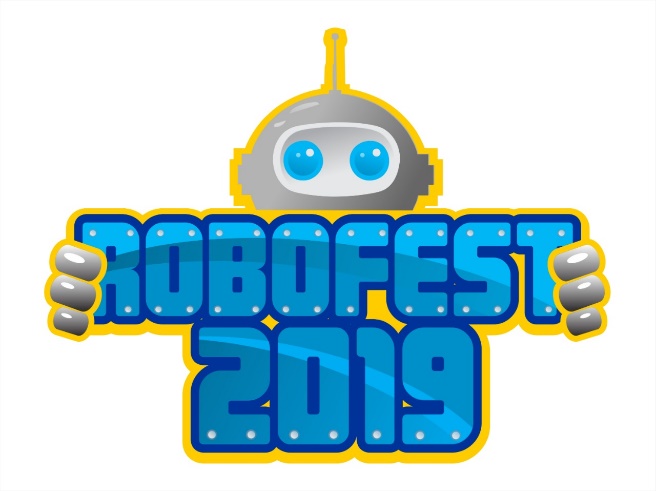 FORMATO DE INSCRIPCIÓNNOMBRE DEL INSTRUCTOR     _________________________________NOMBRE DEL EQUIPO          ____________________________________INTEGRANTES       ______________________________________                EDAD_______			 ______________________________________ 		     _______			 ______________________________________		     _______			 ______________________________________	  	     _______ESCUELA         	_________________________________COMPETENCIA (INDICAR TAMBIEN CATEGORIA, “ES, RM, LIBRE”)(SEÑALA CON UNA X)		FUT-BOL		 ________				SUMO     		  ________				LABERINTO	             ________                                        MONTACARGAS     ________				          DESFILE                   ________		 TELEFONO _______________			EMAIL        _____________________FAVOR DE LLENARLO Y MANDARLO POR EMAIL AL CORREO;robofest@roboticaeducativa.com.mx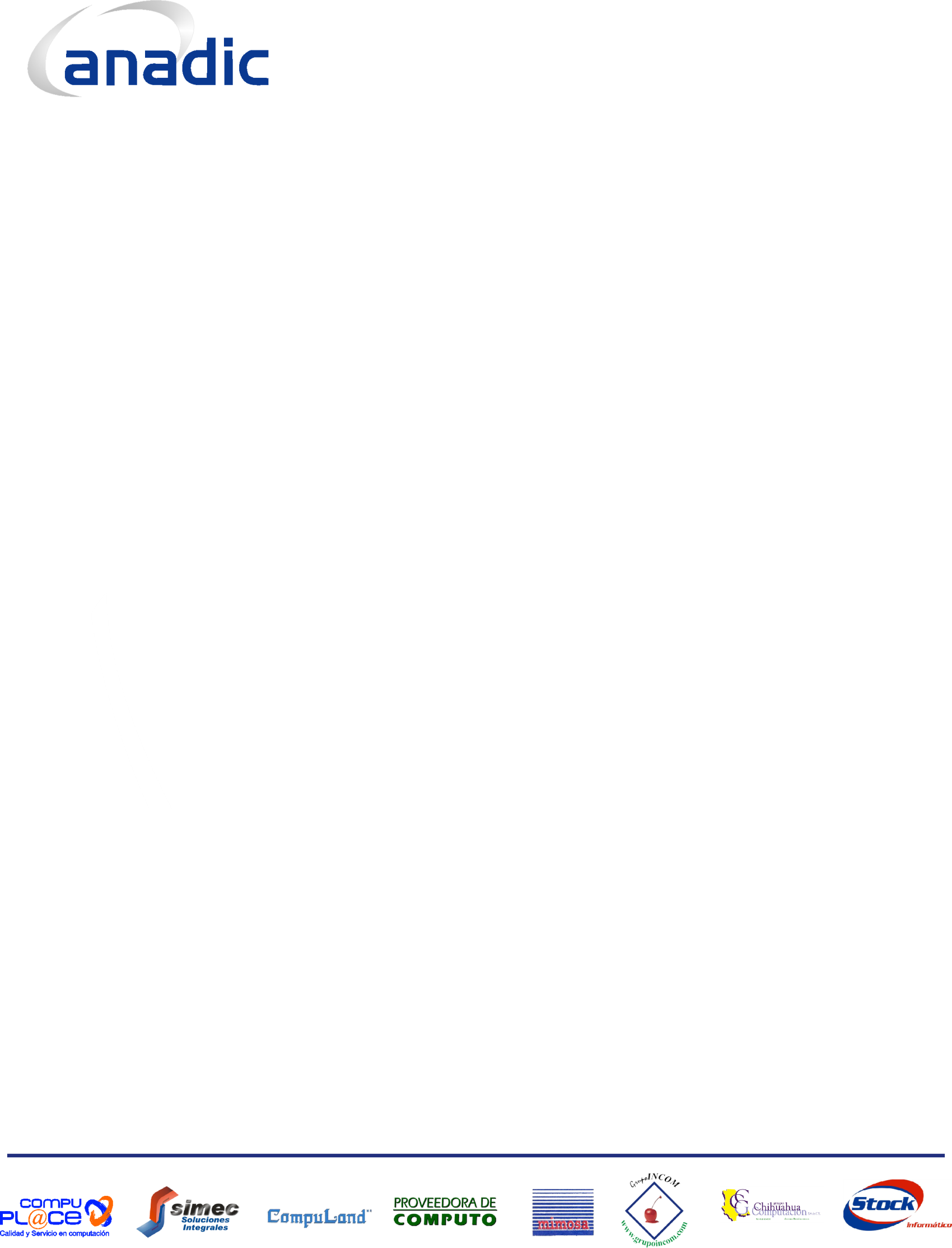 